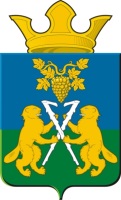 АДМИНИСТРАЦИЯ НИЦИНСКОГО СЕЛЬСКОГО ПОСЕЛЕНИЯСЛОБОДО-ТУРИНСКОГО МУНИЦИПАЛЬНОГО РАЙОНА СВЕРДЛОВСКОЙ ОБЛАСТИП О С Т А Н О В Л Е Н И Еот 01 ноября 2023 года с. Ницинское                                                                                             № 109 Об утверждении порядка выявления, перемещения, временного хранения бесхозяйных, брошенных, разукомплектованных транспортных средств на территории Ницинского сельского поселения Слободо-Туринского муниципального района                   В соответствии с Гражданским кодексом Российской Федерации, Федеральным законом от 6 октября 2003 года № 131-ФЗ "Об общих принципах организации местного самоуправления в Российской Федерации" Федеральным законом от 10 декабря 1995 года № 196-ФЗ "О безопасности дорожного движения", Федеральным законом от 6 марта 2006 года № 35-ФЗ "О противодействии терроризму",  Законом Свердловской области от 14 ноября 2018 года № 140-ОЗ «О регулировании отдельных отношений в сфере благоустройства территории муниципальных образований, расположенных на территории Свердловской области», руководствуясь Уставом Ницинского сельского поселения, Правилами благоустройства Ницинского сельского поселения            ПОСТАНОВЛЯЕТ:          1. Утвердить Порядок выявления, перемещения, временного хранения бесхозяйных, брошенных, разукомплектованных транспортных средств на территории Ницинского сельского поселения Слободо-Туринского муниципального района (прилагается).2. Опубликовать данное Постановление в печатном средстве массовой информации Думы и Администрации Ницинского сельского поселения "Информационный вестник" и разместить на официальном сайте Ницинского сельского поселения в информационно-телекоммуникационной сети «Интернет»:www.nicinskoe.ru.Контроль за исполнением настоящего постановления оставить за собой. Глава администрации Ницинского сельского поселения                                               Т.А. КузевановаПриложение к постановлению Ницинского сельского поселения от 01.11.2023 г. № 109ПОРЯДОКвыявления, перемещения, временного хранения бесхозяйных, брошенных, разукомплектованных транспортных средств на территории Ницинского сельского поселения Слоболо-Туринского муниципального района Глава 1. Общие положения       1.1. Порядок выявления, перемещения, временного хранения и утилизации бесхозяйных, брошенных, разукомплектованных транспортных средств на территории Ницинского сельского поселения Слободо-Туринского муниципального района (далее – Порядок) разработан в соответствии с Гражданским кодексом Российской Федерации, Федеральным законом от 6 октября 2003 года № 131-ФЗ "Об общих принципах организации местного самоуправления в Российской Федерации" Федеральным законом от 10 декабря 1995 года № 196-ФЗ "О безопасности дорожного движения", Федеральным законом от 6 марта 2006 года № 35-ФЗ "О противодействии терроризму",  Законом Свердловской области от 14 ноября 2018 года № 140-ОЗ «О регулировании отдельных отношений в сфере благоустройства территории муниципальных образований, расположенных на территории Свердловской области», руководствуясь Уставом Ницинского сельского поселения, Правилами благоустройства Ницинского сельского поселения          1.2. Настоящий Порядок определяет процедуру выявления, обследования, перемещения и временного хранения брошенных (бесхозяйных) в том числе разукомплектованных транспортных средств в Ницинском сельском поселении Слободо-Туринского муниципального района.        1.3. В целях настоящего Порядка используются следующие определения:          1) территории общего пользования – территории, которыми беспрепятственно пользуется неограниченный круг лиц (в том числе площади, улицы, проезды, набережные, береговые полосы водных объектов общего пользования, скверы, бульвары);          2) транспортное средство – наземное самоходное устройство категории «L», «M», «N» на колесном ходу с помощью двигателя (двигателей) более 4 киловатт или с максимальной конструктивной скоростью более 50 километров в час, предназначенное для перевозки людей, грузов или оборудования, установленного на нем, а также прицеп (полуприцеп);          3) владелец транспортного средства – собственник транспортного средства (за исключением лица, не достигшего возраста шестнадцати лет либо признанного недееспособным), или лицо, владеющее транспортным средством на праве хозяйственного ведения, на праве оперативного управления либо на основании договора лизинга, или один из родителей, усыновитель либо опекун (попечитель) лица, не достигшего возраста шестнадцати лет, являющегося собственником транспортного средства, или опекун недееспособного гражданина, являющегося собственником транспортного средства;         4) брошенное транспортное средство – транспортное средство, брошенное собственником или иным образом оставленное им с целью отказа от права собственности на него, либо не имеющее собственника, или собственник которого неизвестен, обладающее двумя или более признаками, свидетельствующими об отсутствии в течение длительного времени эксплуатации транспортного средства (далее-признаки БРТС):             наличие видимых неисправностей, при которых эксплуатация транспортного средства запрещается;            наличие длительно накопленных следов осадков и загрязнений на лобовом и боковых стеклах;           отсутствие государственных регистрационных знаков;           отсутствие одного из предусмотренных конструкцией элементов (дверь, колесо, лобовое, заднее или дверное стекло, капот, крышка багажника, крыло, шасси, двигатель, привод, питающий элемент (для электромобилей), колесо, шина, водительское сидение, приборная панель, рулевое колесо, наружные световые приборы (два и более));           5) бесхозяйное транспортное средство – брошенное транспортное средство, в отношении которого судом вынесено решение и признании движимой вещи бесхозяйной;            6) разукомплектованное транспортное средство – транспортное средство, у которого отсутствует один из предусмотренных конструкцией элементов (дверь, колесо, лобовое, заднее или дверное стекло, капот, крышка багажника, крыло, шасси, двигатель, привод, питающий элемент (для электромобилей), колесо, шина водительское сидение, приборная панель, рулевое колесо, наружные световые приборы (два и более), а также сгоревшее транспортное средство.           1.4. Деятельность по выявлению, обследованию, перемещению и временному хранению осуществляется в отношении БРТС, расположенных на территориях общего пользования Ницинского сельского поселения в радиусе 100 метров от зданий, строений (сооружений), в которых располагаются образовательные организации, медицинские организации, организации культуры, торговые объекты, государственные органы, органы местного самоуправления, а также жилых домов и мест массового отдыха населения.           Настоящее Положение применяется в отношении БРТС, расположенных на земельных участках, находящихся в муниципальной собственности Ницинского сельского поселения, или землях и земельных участках, государственная собственность на которые не разграничена, находящихся в границах территории Ницинского сельского поселения.          1.5. В целях осуществления мероприятий по выявлению, обследованию, перемещению и временному хранению БРТС правовым актом администрации Ницинского сельского поселения образуется комиссия по выявлению, обследованию, перемещению и временному хранению брошенных (бесхозяйных) в том числе разукомплектованных транспортных средств в Ницинском сельском поселении (далее – комиссия), утверждается положение о комиссии и ее состав.         1.6. Контроль за организацией деятельности по выявлению, обследованию, перемещению и временному хранению БРТС осуществляет администрация Ницинского сельского поселения Слободо-Туринского муниципального района. Глава 2. Выявление и обследование транспортного средства, обладающего признаками БРТС            2.1. Выявление и обследованию подлежит транспортное средство, расположенное на территории Ницинского сельского поселения, нарушающие своим внешним видом и местом нахождения требования законодательства Российской Федерации в сфере благоустройства, а именно:            2.1.1. Находящееся в аварийном или разукомплектованном состоянии, включая сгоревшие;           2.1.2. Являющиеся очагом свалки и навалом мусора;           2.1.3. Мешающие проведению работ по благоустройству территории;           2.1.4. Загромождающие проезды, дворы, либо создающие помехи дорожному движению, работе уборочной и специальной техники, либо расположенные на газонах, детских площадках, в непосредственной близости от жилых домов, гостевых карманах, на контейнерных площадках, на коммуникациях, при этом находящиеся в недвижимом состоянии в течение продолжительного периода времени.           2.2. Выявление транспортных средств осуществляется при следующих обстоятельствах:           2.2.1. При рассмотрении обращений, заявлений, жалоб физических и юридических лиц;           2.2.2. По представлению органов государственного пожарного надзора, правоохранительных органов;           2.2.3. Личные заявления собственников транспортных средств, а также письменные отказы собственников транспортных средств от прав на них;           2.2.4. По результатам мониторинга территории Ницинского сельского поселения членами комиссии;           2.2.5. При иных обстоятельствах, предусмотренных законодательством Российской Федерации.           2.3. При наличии оснований, предусмотренных пунктом 2.2 настоящего Порядка, комиссия в течение 5 календарных дней осуществляет комиссионное обследование транспортного средства, обладающего признаками БРТС.           2.4. По результатам обследования транспортного средства, комиссия составляет акт обследования транспортного средства (далее – акт обследования), который подписывается всеми членами комиссии и утверждается председателем комиссии (приложение № 1).           В акте обследования отражаются признаки отнесения транспортного средства к БРТС, местонахождение транспортного средства, его состояние (внешнее и техническое, с фиксацией фактов наличия признаков видимых повреждений), наличие или отсутствие государственных регистрационных знаков, а также другие сведения, позволяющие идентифицировать транспортное средство.          При обследовании транспортного средства в процессе внешнего осмотра, комиссия производит его обязательную фотосъемку с применением ориентирующего, обзорного, узлового и детального снимка. Фотофиксация осуществляется с автоматическим указанием даты, времени и геолокации. К акту обследования прилагаются схема местоположения транспортного средства и фотоматериалы.            2.5. В случае неблагоприятных погодных условий, не позволяющих определить признаки отнесения транспортного средства к БРТС, в акт обследования вносится информация о временном прекращении работы в отношении транспортного средства и дальнейшие действия по принудительному перемещению транспортного средства не проводятся. Повторное обследование транспортного средства проводится не позднее четырнадцати дней со дня составления акта обследования.          2.6. По результатам обследования комиссия размещает на транспортном средстве уведомление о добровольном перемещении транспортного средства (далее – уведомление) (приложение № 2). Факт размещения уведомления фиксируется фотосъемкой. Срок для перемещения транспортного средства, указываемый в уведомлении о добровольном перемещении транспортного средства, составляет 5 календарных дней со дня проведения обследования транспортного средства.           2.7. В разделе "Дополнительные сведения" акта обследования, по мере поступления, указываются сведения об учете транспортного средства в органах ГИБДД, о владельце транспортного средства, о направлении уведомления о добровольном перемещении транспортного средства, опубликовании информации о сроках принудительного перемещения, делается отметка о принятых владельцем мерах к добровольному перемещению транспортного средства, указываются сведения о лице, внесшем дополнительные сведения, ставится его подпись.        2.8. В случае, если при проведении обследования транспортного средства, комиссией установлено отсутствие признаков, характеризующих транспортное средство как БРТС, обозначенная информация отражается в акте обследования и работа в отношении данного транспортного средства прекращается.        2.9. На официальном сайте администрации Ницинского сельского поселения, в течение 2 календарных дней после обследования транспортного средства, комиссией размещается информация о выявленном транспортном средстве (с фотографией) с указанием местонахождения транспортного средства, государственных регистрационных знаков (при наличии) и срока принудительного перемещения транспортного средства.        2.10. Администрация Ницинского сельского поселения ведет Реестр БРТС (приложение № 5), в котором содержатся следующие сведения:         - реквизиты акта обследования;         - дата постановки транспортного средства на учет;         - местонахождение (адрес), дата обследования транспортного средства;         - марка, модель, тип, цвет, государственный регистрационный знак транспортного средства (при наличии);         - информация о владельце транспортного средства, включающая наименование, юридический адрес, ИНН (для юридических лиц); фамилию, имя, отчество, адрес, ИНН (для индивидуальных предпринимателей); фамилию, имя, отчество, адрес (для физических лиц);        - информация о мерах по выявлению владельца транспортного средства (в случае если владелец не установлен);           - информация о направлении владельцу уведомления о добровольном перемещении транспортного средства;        - информация о дате принудительного перемещения и месте временного хранения транспортного средства;       - информация о проведении оценки;       - информация о судебном решении о признании имущества бесхозяйным;       - в случае возврата транспортного средства владельцу – информация об обращении владельца с заявлением о возврате транспортного средства, о возмещении затрат на принудительное перемещение и хранение с указанием даты возврата транспортного средства и сумм оплаты.Глава 3. Установление владельца БРТС и информирование владельца БРТС о необходимости приведения транспортного средства в состояние, не позволяющее идентифицировать его как БРТС 3.1. В течение 15 рабочих дней со дня составления акта обследования транспортного средства, Администрация Ницинского сельского поселения принимает меры к установлению собственника (владельца) транспортного средства, идентификационный номер (VIN), и (или) номер кузова, и (или) государственный регистрационный знак которого были установлены в момент проведения обследования, места регистрации транспортного средства и проживания (регистрации) собственника (владельца) транспортного средства путем направления запросов в органы внутренних дел, ГИБДД и иные организации.   Собственник (владелец) транспортного средства, идентификационный номер (VIN), и (или) номер кузова, и (или) государственный регистрационный знак которого не были установлены в момент проведения обследования, информируется о добровольном перемещении путем размещения на транспортном средстве Уведомления в порядке, установленном пунктом 2.6 настоящего Порядка, а также размещения информации о выявленном транспортном средстве на официальном сайте администрации Ницинского сельского поселения, в соответствии с пунктом 2.9 настоящего Порядка.          3.2. В случае установления собственника (владельца) транспортного средства, администрация Ницинского сельского поселения течение 2 рабочих дней со дня установления собственника (владельца) обеспечивает направление (заказным письмом с уведомлением) по последнему известному адресу проживания (регистрации) собственника (владельца) транспортного средства уведомления, содержащего требование в течение 3 календарных дней со дня получения уведомления выполнить одно из следующих действий:         - своими силами и за свой счет эвакуировать (утилизировать) транспортное средство в случае прекращения его эксплуатации;         - привести транспортное средство в состояние, не позволяющее идентифицировать его как брошенное, или добровольного перемещения его в места хранения;         - написать заявление об отказе от прав собственности на транспортное средство.         В уведомлении владелец транспортного средства предупреждается, что транспортное средство может быть обращено в муниципальную собственность, согласно ст. 226 Гражданского кодекса Российской Федерации.         3.3. Срок приведения транспортного средства, указанного в акте обследования, в состояние, не позволяющее идентифицировать его как брошенное, или добровольного перемещения его в места хранения, составляет не более 15 календарных дней с даты размещения комиссией на транспортном средстве уведомления.          Факт перемещения (не перемещения) транспортного средства указывается в разделе "Дополнительные сведения" акта обследования и фиксируется фотосъемкой.         3.4. В течение 3 дней со дня истечения срока, указанного в пункте 3.3 настоящего Порядка, комиссия осуществляет повторное обследование БРТС для проверки факта приведения транспортного средства в состояние, не позволяющее идентифицировать его как брошенное, или для фиксации факта перемещения (не перемещения) его в места хранения.Глава 4. Перемещение БРТС на стоянку временного хранения и хранение БРТС       4.1. В случае, если собственник (владелец) транспортного средства установлен и не исполнил обязанности по перемещению транспортного средства или приведению БРТС в состояние, не позволяющее идентифицировать его как брошенное, в срок, установленный в уведомлении о добровольном перемещении, принудительное перемещение транспортного средства осуществляется в течение 3 календарных дней со дня фиксации факта не перемещения транспортного средства в акте обследования.      4.2. В случае если собственник (владелец) транспортного средства не установлен, принудительное перемещение транспортного средства осуществляется по истечении двух дней со дня составления акта обследования транспортного средства.         4.3. Принудительное перемещение транспортного средства осуществляется уполномоченным органом самостоятельно (и) или с привлечением третьих лиц в соответствии с требованиями действующего законодательства Российской Федерации.         4.4.  Взаимодействие комиссии и Администрацией Ницинского сельского поселения осуществляется в порядке, определяемом в соглашении о взаимодействии при перемещении и временном хранении транспортных средств, заключаемом во исполнение настоящего Порядка.         4.5. Принудительное перемещение транспортного средства администрацией Ницинского сельского поселения на площадку временного хранения производится в соответствии с установленными тарифами в присутствии члена комиссии, который составляет акт о принудительном перемещении транспортного средства (приложение № 3), проводит описание состояния транспортного средства, опечатывание, фиксацию процедуры посредством фото- или видеосъемки. В случае, если опечатывание невозможно ввиду разукомплектованности транспортного средства, в акте о принудительном перемещении транспортного средства делается соответствующая запись.         В случае неблагоприятных погодных условий, не позволяющих осуществить мероприятия по принудительному перемещению транспортного средства, или наличия риска повреждения имущества третьих лиц, срок принудительного перемещения переносится не более чем на 10 дней, о чем делается соответствующая запись в акте о принудительном перемещении транспортного средства.             Транспортное средство находится на площадке временного хранения до решения суда о признании имущества бесхозяйным или до возврата транспортного средства собственнику (владельцу).         4.6. Составленный акт о принудительном перемещении транспортного средства подписывается всеми лицами, присутствующими при принудительном перемещении. Неявка собственника (владельца) транспортного средства не является препятствием для осуществления принудительного перемещения транспортного средства.        4.7. Для обеспечения правопорядка при проведении работ по принудительному перемещению транспортного средства, комиссия вправе взаимодействовать с правоохранительными органами.        4.8.  Информация о перемещении транспортного средства на площадку временного хранения в течение пяти рабочих дней со дня перемещения направляется заказным письмом с уведомлением в адрес собственника (владельца) транспортного средства (при его установлении), а также размещается на официальном сайте Администрации Ницинского сельского поселения.        4.9. Место (места) для организации площадок временного хранения перемещенных транспортных средств определяются Администрацией Ницинского сельского поселения.        4.10. Площадка временного хранения перемещенных транспортных средств должна быть оборудована ограждением, твердым покрытием, освещением, круглосуточной охраной, видеонаблюдением.        Порядок временного хранения транспортных средств должен обеспечивать сохранность транспортного средства (частей разукомплектованного транспортного средства), исключать возможность дополнительного разукомплектования транспортного средства.       4.11. Ответственность за хранение перемещенных транспортных средств возлагается на администрацию Ницинского сельского поселения в соответствии с законодательством Российской Федерации.       4.12. Хранение транспортных средств на площадке временного хранения осуществляется на бесплатной основе в соответствии с установленными тарифами.        4.13. Администрация Ницинского сельского поселения ведет Реестр БРТС, указанный в п. 2.10 настоящего Порядка, в том числе о понесенных расходах на перемещение и хранение транспортного средства и сведения о возврате транспортного средства собственнику (владельцу).        4.14. После перемещения БРТС на площадку временного хранения производится оценка стоимости с учетом его марки, года выпуска, рыночной стоимости, технического состояния и комплектности экспертом (оценщиком), привлекаемой администрацией Ницинского сельского поселения на договорной основе в соответствии с законодательством об оценочной деятельности в Российской Федерации.            В случае, если стоимость транспортного средства составит ниже 3000 (трех тысяч) рублей, если БРТС до его перемещения на площадку временного хранения находилось на земельном участке, распоряжение которым осуществляется администрацией Ницинского сельского поселения, транспортное средство может быть обращено в муниципальную собственность без решения суда в соответствии с п. 2 ст. 226 Гражданского кодекса Российской Федерации.        4.15. Транспортное средство возвращается его владельцу (правообладателю) на основании заявления при предъявлении им правоустанавливающих документов на транспортное средство, при условии возмещения стоимости расходов, связанных с перемещением, хранением, оценкой.        4.16. Собранные материалы на транспортные средства с признаками брошенного или бесхозяйного имущества, по истечении трех месяцев с момента принятия на хранение транспортного средства, направляются администрацией Ницинского сельского поселения в суд с заявлением о признании в установленном порядке транспортных средств бесхозяйными.        После признания транспортного средства в судебном порядке бесхозяйным, администрация Ницинского сельского поселения определяет способ распоряжения таким имуществом.Приложение №1 к Порядку выявления, перемещения, временного хранения и утилизации бесхозяйных, брошенных, разукомплектованных Приложение № 5 к Порядку выявления, перемещения, временного хранения  бесхозяйных, брошенных, разукомплектованных транспортных средств на территории Ницинского сельского поселения РЕЕСТРброшенных, разукомплектованных, бесхозяйных транспортных средствПриложение N 6к постановлениюАдминистрации Ницинского сельского поселенияСлободо-Туринского муниципального районаот 01.11.2023 г. N 109СОСТАВКОМИССИИ ПО ВЫЯВЛЕНИЮ, ПЕРЕМЕЩЕНИЮ, ХРАНЕНИЮ БРОШЕННЫХ И БЕСХОЗЯЙНЫХ ТРАНСПОРТНЫХ СРЕДСТВ НА ТЕРРИТОРИИ НИЦИНСКОГО СЕЛЬСКОГО ПОСЕЛЕНИЯ Приложение N 7к постановлениюАдминистрации Ницинского сельского поселенияСлободо-Туринского муниципального района от 01.11.2023 г. N 109ПОЛОЖЕНИЕО КОМИССИИ ПО ОСМОТРУ БРОШЕННЫХ (РАЗУКОМПЛЕКТОВАННЫХ) ТРАНСПОРТНЫХ СРЕДСТВ НА ТЕРРИТОРИИ НИЦИНСКОГО СЕЛЬСКОГО ПОСЕЛЕНИЯ1. Общие положения1.1. Настоящее Положение определяет порядок работы комиссии по осмотру брошенных (разукомплектованных) транспортных средств на территории Ницинского сельского поселения (далее - Комиссия).1.2. Комиссия осуществляет следующие основные функции:- рассмотрение заявлений, служебных записок о брошенном (разукомплектованном) транспортном средстве;- комиссионное обследование предполагаемого брошенного (разукомплектованного) транспортного средства;- размещение требований о перемещении транспортного средства;- фиксация факта перемещения (не перемещения) транспортного средства;- взаимодействие с ОЕП № 7 МО МВД России "Байкаловский" по вопросу принятия мер к установлению принадлежности транспортного средства;- организация работы по размещению на официальном сайте Администрации Ницинского сельского поселения Слободо-Туринского муниципального района  в информационно-телекоммуникационной сети "Интернет" www.nicinskoe.ru  и в печатном средстве массовой информации  "Информационный вестник" информации о брошенном (разукомплектованном) транспортном средстве, предупреждения о перемещении (вывозе) транспортного средства на территорию, предназначенную для временного хранения брошенных, бесхозяйных, разукомплектованных транспортных средств по истечении срока, установленного для добровольного перемещения собственником транспортного средства;- направление собственнику транспортного средства требования о необходимости перемещения транспортного средства;- проведение повторного комиссионного осмотра, брошенного (разукомплектованного) транспортного средства;- выдача заключения о необходимости перемещения брошенного (разукомплектованного) транспортного средства;- направление заявки на перемещение транспортного средства с приложением копии акта повторного осмотра, брошенного (разукомплектованного) транспортного средства в адрес эвакуационной организации, выбранной Уполномоченным органом в соответствии с действующим законодательством.1.3. Комиссия состоит из председателя Комиссии, заместителя председателя Комиссии, членов Комиссии и секретаря Комиссии.1.4. Комиссия осуществляет свою деятельность в соответствии с Порядком выявления, перемещения, временного хранения брошенных (разукомплектованных), бесхозяйных транспортных средств на территории Ницинского сельского поселения, а также настоящим Положением.2. Организация работы Комиссии2.1. Основной организационной формой работы Комиссии является осуществление выездных комиссионных обследований и осмотров.2.2. Основанием для начала работы Комиссии является поступление в Администрацию Ницинского сельского поселения заявления, служебной записки о брошенном (разукомплектованном) транспортном средстве.2.3. Председатель Комиссии:- планирует и организует работу Комиссии;- назначает дату выездных комиссионных обследований и осмотров; подписывает требования, уведомления, заключения.2.4. Заместитель председателя Комиссии:- содействует выполнению возложенных на председателя Комиссии обязанностей;- исполняет обязанности председателя Комиссии в случае его временного отсутствия (болезнь, отпуск, командировка).2.5. Секретарь Комиссии:- обеспечивает предварительное рассмотрение заявления, служебной записки на соответствие Порядку выявления, перемещения, временного хранения брошенных (разукомплектованных), бесхозяйных транспортных средств на территории поселения;- информирует членов Комиссии о дате выездных комиссионных обследований и осмотров;- осуществляет подготовку материалов для членов Комиссии;- осуществляет подготовку акта первичного/повторного осмотра, требования о перемещении транспортного средства, уведомления о перемещении транспортного средства, акта приема-передачи транспортного средства специализированной организации, акта приема-передачи транспортного средства собственнику, заявки на перемещение транспортного средства с приложением копии акта повторного осмотра, брошенного (разукомплектованного) транспортного средства;- обеспечивает размещение на официальном сайте Администрации Ницинского сельского поселения Слободо-Туринского муниципального района в информационно-телекоммуникационной сети "Интернет" www.nicinskoe.ru и в печатном средстве массовой информации "Информационный вестник" информации о брошенном (разукомплектованном) транспортном средстве, предупреждение о перемещении (вывозе) транспортного средства стоянку по истечении срока, установленного для добровольного перемещения собственником транспортного средства.2.6. Комиссионные обследования и осмотры проводятся не менее чем в присутствии трех человек, являющихся участниками Комиссии.2.7. Акты первичного/повторного осмотра, требования о перемещении транспортного средства, уведомления о перемещении транспортного средства, акты приема-передачи транспортного средства специализированной организации, акты приема-передачи транспортного средства собственнику подписываются всеми присутствующими членами Комиссии.2.8. Учет документов, составленных при работе Комиссии, осуществляет секретарь Комиссии.транспортных средств на территории АКТ № ____обследования транспортного средстватранспортных средств на территории АКТ № ____обследования транспортного средства"___" _________ 20___ г. "___" часов "___" минут ____________________ (место составления)           Комиссией по выявлению, перемещению, временному хранению  бесхозяйных, брошенных, разукомплектованных транспортных средств на территории Ницинского сельского поселения, в соответствии с Порядком выявления, перемещения, временного хранения БРТС на территории Ницинского сельского поселения, проведено обследование транспортного средства по адресу: ___________________________________________________________________________________________________________________________________; Марка: _________________________________________________________________; Модель: _________________________________________________________________; Цвет: _________________________________________________________________; Государственный регистрационный знак (при наличии): _________________________________________________________________; Транспортное средство имеет следующие признаки БРТС: _________________________________________________________________________________________________________________________________________________________________________________________________________________________________________________________________________________________________________________________________________. (указываются признаки, предусмотренные п. 1.4 Порядка выявления, перемещения, временного хранения бесхозяйных, брошенных, разукомплектованных транспортных средств на территории Ницинского сельского поселения) Видимые повреждения транспортного средства: __________________________________________________________________________________________________________________________________________________________________________________________________________________________________________________________________________________________________________________________________________          Комиссией по выявлению, перемещению, временному хранению  бесхозяйных, брошенных, разукомплектованных транспортных средств на территории Ницинского сельского поселения, в соответствии с Порядком выявления, перемещения, временного хранения БРТС на территории Ницинского сельского поселения, проведено обследование транспортного средства по адресу: ___________________________________________________________________________________________________________________________________; Марка: _________________________________________________________________; Модель: _________________________________________________________________; Цвет: _________________________________________________________________; Государственный регистрационный знак (при наличии): _________________________________________________________________; Транспортное средство имеет следующие признаки БРТС: _________________________________________________________________________________________________________________________________________________________________________________________________________________________________________________________________________________________________________________________________________. (указываются признаки, предусмотренные п. 1.4 Порядка выявления, перемещения, временного хранения бесхозяйных, брошенных, разукомплектованных транспортных средств на территории Ницинского сельского поселения) Видимые повреждения транспортного средства: __________________________________________________________________________________________________________________________________________________________________________________________________________________________________________________________________________________________________________________________________________Сведения о техническом состоянии транспортного средства и его комплектности (колеса, колпаки колес, антенна, зеркала, фары, щетки стеклоочистителя, пробка бензобака, аудио- и видеоаппаратура и иные вещи в салоне): __________________________________________________________________ __________________________________________________________________ _________________________________________________________________. (определяемые визуально) Идентификационные данные (при наличии доступа и возможности определения): VIN, номера кузова, шасси, номер двигателя __________________________________________________________________ __________________________________________________________________ __________________________________________________________________ _________________________________________________________________. Информация о прекращении работы в отношении транспортного средства: __________________________________________________________________ ____________________________________________________________________________________________________________________________________ _________________________________________________________________. (указывается при отсутствии признаков, характеризующих транспортное средство как брошенное, разукомплектованное, бесхозяйное) Члены комиссии: 1. __________________________________________________________________Приложение № 2 к Порядку выявления, перемещения, временного хранения и утилизации бесхозяйных, брошенных, разукомплектованных Сведения о техническом состоянии транспортного средства и его комплектности (колеса, колпаки колес, антенна, зеркала, фары, щетки стеклоочистителя, пробка бензобака, аудио- и видеоаппаратура и иные вещи в салоне): __________________________________________________________________ __________________________________________________________________ _________________________________________________________________. (определяемые визуально) Идентификационные данные (при наличии доступа и возможности определения): VIN, номера кузова, шасси, номер двигателя __________________________________________________________________ __________________________________________________________________ __________________________________________________________________ _________________________________________________________________. Информация о прекращении работы в отношении транспортного средства: __________________________________________________________________ ____________________________________________________________________________________________________________________________________ _________________________________________________________________. (указывается при отсутствии признаков, характеризующих транспортное средство как брошенное, разукомплектованное, бесхозяйное) Члены комиссии: 1. __________________________________________________________________Приложение № 2 к Порядку выявления, перемещения, временного хранения и утилизации бесхозяйных, брошенных, разукомплектованных ____________________________________________________________________________________________________________________________________ (наименование) транспортного средства, расположенного __________________________________________________________________ ____________________________________________________________________________________________________________________________________ (местонахождение транспортного средства) Марка ___________________________________________________________________________________________________________________________________, модель ___________________________________________________________________________________________________________________________________, идентификационный номер (VIN) _________________________________________________________________, номер кузова _________________________________________________________________, номер двигателя _________________________________________________________________, цвет ___________________________________________________________________________________________________________________________________, государственный регистрационный знак ___________________________________________________________________________________________________________________________________. Состояние транспортного средства: колеса ______________, багажник _______________, внешние зеркала ____________, колпаки колес ________________, дополнительные фары ________________, внешние антенны ____________, радиоаппаратура ___________, пробка бензобака ______, щетки стеклоочистителя _________________________________________________________________, ____________________________________________________________________________________________________________________________________ (иные сведения о техническом состоянии) Площадка временного хранения транспортного средства __________________________________________________________________ (адрес) ____________________________________________________________________________________________________________________________________ Специализированная организация ____________________________________________________________________________________________________________________________________ (наименование) несет ответственность в соответствии с законодательством Российской Федерации перед собственником транспортного средства за повреждение, ____________________________________________________________________________________________________________________________________ (наименование) транспортного средства, расположенного __________________________________________________________________ ____________________________________________________________________________________________________________________________________ (местонахождение транспортного средства) Марка ___________________________________________________________________________________________________________________________________, модель ___________________________________________________________________________________________________________________________________, идентификационный номер (VIN) _________________________________________________________________, номер кузова _________________________________________________________________, номер двигателя _________________________________________________________________, цвет ___________________________________________________________________________________________________________________________________, государственный регистрационный знак ___________________________________________________________________________________________________________________________________. Состояние транспортного средства: колеса ______________, багажник _______________, внешние зеркала ____________, колпаки колес ________________, дополнительные фары ________________, внешние антенны ____________, радиоаппаратура ___________, пробка бензобака ______, щетки стеклоочистителя _________________________________________________________________, ____________________________________________________________________________________________________________________________________ (иные сведения о техническом состоянии) Площадка временного хранения транспортного средства __________________________________________________________________ (адрес) ____________________________________________________________________________________________________________________________________ Специализированная организация ____________________________________________________________________________________________________________________________________ (наименование) несет ответственность в соответствии с законодательством Российской Федерации перед собственником транспортного средства за повреждение, нанесение иного вреда транспортному средству или находящемуся в нем имуществу, возникшее после его передачи представителю данного предприятия и подписания настоящего акта. Перемещение произведено в присутствии члена комиссии: ____________________________________________________________________________________________________________________________________ (Ф.И.О., подпись) Владелец при перемещении транспортного средства отсутствует по причине: не явился/не установлен/иная причина ___________________________________________________________________________________________________________________________________. К акту прилагаются фотоматериалы, опись имущества, обнаруженного в транспортном средстве. Подпись лиц, проводивших перемещение транспортного средства, в том числе специализированной организации. ____________________________________________________________________________________________________________________________________ (должность, Ф.И.О., подпись) ____________________________________________________________________________________________________________________________________ (должность, Ф.И.О., подпись) ____________________________________________________________________________________________________________________________________ (должность, Ф.И.О., подпись) Приложение № 4 к Порядку выявления, перемещения, временного хранения и утилизации бесхозяйных, брошенных, разукомплектованных ____________________________________________________________________________________________________________________________________Оплата расходов, понесенных специализированной организацией ____________________________________________________________________________________________________________________________________ (наименование) в связи с принудительным перемещением и хранением, произведена в сумме __________________________________ рублей. Транспортное средство принято владельцем, претензии при принятии отсутствуют. Подпись владельца __________________________________________________________________ (Ф.И.О., подпись) Подпись должностного лица (лиц) специализированной организации, проводившего возврат транспортного средства ____________________________________________________________________________________________________________________________________ (должность, Ф.И.О., подпись) К заявлению прилагаются: ____________________________________________________________________________________________________________________________________ ____________________________________________________________________________________________________________________________________ (указывается перечень документов) Подпись уполномоченного лица специализированной организации __________________________________________________________________ (Ф.И.О., должность лица) нанесение иного вреда транспортному средству или находящемуся в нем имуществу, возникшее после его передачи представителю данного предприятия и подписания настоящего акта. Перемещение произведено в присутствии члена комиссии: ____________________________________________________________________________________________________________________________________ (Ф.И.О., подпись) Владелец при перемещении транспортного средства отсутствует по причине: не явился/не установлен/иная причина ___________________________________________________________________________________________________________________________________. К акту прилагаются фотоматериалы, опись имущества, обнаруженного в транспортном средстве. Подпись лиц, проводивших перемещение транспортного средства, в том числе специализированной организации. ____________________________________________________________________________________________________________________________________ (должность, Ф.И.О., подпись) ____________________________________________________________________________________________________________________________________ (должность, Ф.И.О., подпись) ____________________________________________________________________________________________________________________________________ (должность, Ф.И.О., подпись) Приложение № 4 к Порядку выявления, перемещения, временного хранения и утилизации бесхозяйных, брошенных, разукомплектованных ____________________________________________________________________________________________________________________________________Оплата расходов, понесенных специализированной организацией ____________________________________________________________________________________________________________________________________ (наименование) в связи с принудительным перемещением и хранением, произведена в сумме __________________________________ рублей. Транспортное средство принято владельцем, претензии при принятии отсутствуют. Подпись владельца __________________________________________________________________ (Ф.И.О., подпись) Подпись должностного лица (лиц) специализированной организации, проводившего возврат транспортного средства ____________________________________________________________________________________________________________________________________ (должность, Ф.И.О., подпись) К заявлению прилагаются: ____________________________________________________________________________________________________________________________________ ____________________________________________________________________________________________________________________________________ (указывается перечень документов) Подпись уполномоченного лица специализированной организации __________________________________________________________________ (Ф.И.О., должность лица) №Реквизиты Акта обследованияДата постановки ТС на учетМесто нахождение (адрес), Дата обследования ТСМарка, модель, тип, цвет, гос.рег. знак ТС (при наличии) Информация о владельце ТС, включающая наименование юр. Адрес, ИНН (для ЮЛ); Ф.И.О., адресИнформация о мерах по выявлению владельца ТС (в случае если владелец не установлен) Информация о направлении владельцу уведомления о добровольном перемещении ТСИнформация о дате принудительного перемещения и месте временного хранения ТСИнформация о проведении оценки Информация о судебном решении о признании имущества бесхозяйным в случае возврата ТС владельцу в случае возврата ТС владельцу в случае возврата ТС владельцу №Реквизиты Акта обследованияДата постановки ТС на учетМесто нахождение (адрес), Дата обследования ТСМарка, модель, тип, цвет, гос.рег. знак ТС (при наличии) Информация о владельце ТС, включающая наименование юр. Адрес, ИНН (для ЮЛ); Ф.И.О., адресИнформация о мерах по выявлению владельца ТС (в случае если владелец не установлен) Информация о направлении владельцу уведомления о добровольном перемещении ТСИнформация о дате принудительного перемещения и месте временного хранения ТСИнформация о проведении оценки Информация о судебном решении о признании имущества бесхозяйным Реквизиты заявления о возвратеРазмещение затрат на принудительное перемещение (да/нет, сумма оплаты) Дата возврата ТС1234Председатель комиссии:Глава Ницинского сельского поселения Слободо-Туринского муниципального района;Заместитель председателя комиссии:Заместитель Главы администрации Ницинского сельского поселения;Секретарь комиссии:Шикунович Ю.С. – специалист 1 категории;Члены комиссии:Огородник А.В. – специалист 1 категории;Глухих М.В. – специалист 1 категории;Сотрудник ОЕП № 7 (по согласованию) 